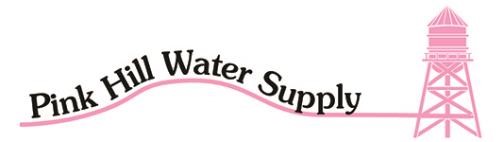 2023 DIRECTORS MEETING AGENDA GUEST SIGN IN SHEET GIVEN TO BOARD PRESIDENT 5:55PMTUESDAY OCTOBER 17TH 2023@ 6:00PMMEETING CALLED TO ORDER AND ESTABLISH A QUORUM. DECLARE MEETING OPEN TO THE PUBLIC.READ AND ACT ON MINUTES OF SEPTEMBER 19TH 2023READ AND ACT ON FINANCIAL REPORTS.  DISCUSS AND ACT ON 2024 BUDGET.WENDELL UPDATES:   WELL #2 REPAIRS NEW OR OLD BUSINESS.SUGGESTED AGENDA ITEMS FOR THE NEXT MEETING. NEXT MEETING: NOVEMBER 21ST 2023 @ 6:00pmADJOURN MEETING  